                                                               Утверждаю                                                               Директору МКОУ «Большовская СШ»                                                              В.П.Черняев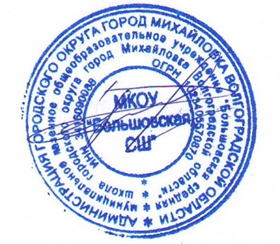                                                              «01» сентября 2021г.Списочный составСовета школьного спортивного клуба «Лидер»№Ф.И.Работа, выполняемая в Совете клубаКлассПредседатель Совета клубаПредседатель Совета клубаПредседатель Совета клубаПредседатель Совета клуба1Берёзин Андрей ПетровичОбщее Руководство и планированиеработы ШСКЗаместитель председателя Совета клубаЗаместитель председателя Совета клубаЗаместитель председателя Совета клубаЗаместитель председателя Совета клуба1Семедетов СергейКуратор направления «Самбо»8Члены Совета ШСКЧлены Совета ШСКЧлены Совета ШСКЧлены Совета ШСК1Сергеев ИванОрганизация работы в 5 классе52Судаков МаксимОрганизация работы в 6 классе63Шибитов СеменОрганизация работы в 7 классе74Пахомов СергейОрганизация работы в 8 классе85Березин Алексей Организация работы в 9 классе96Ермаков АлексейОрганизация работы в 10 классе107Пятов МаксимКуратор направления «ОФП»98Романов АндрейКуратор направления «Спортивные игры»99Бубнова ПолинаСекретарь Совета ШСК10